Аннотация к сборнику «Песни, опалённые войной»«Душа детей – это окопы, и кто их займет, на той стороне Победа» Н. Пирогов Песни военных лет по праву можно назвать музыкальной летописью Великой Отечественной войны. Они звучали буквально с первого и до последнего дня войны. Песни рождались на фронте и в тылу, поднимали бойцов в атаку, согревали сердце на привале, помогали выстоять, выжить и дождаться близких тем, кто оставался у станков и в поле. Военные песни – это особый жанр. Трогательный, пробирающий до души своими текстами и музыкой, реальный, страшный и счастливый. История у каждой песни своя, но объединяет их всех одно – надежда и безусловная вера в победу! В данном сборнике собрана малая часть огромнейшего количества военных песен, созданных как во время самой ВОВ, так и в последующие года.Материалы сборника могут быть использованы учителями-предметниками на уроках искусства, литературы, истории, а также классными руководителями, педагогами-организаторами, руководителями по военно-патриотическому воспитанию при организации воспитательных мероприятий (уроков памяти, уроков мужества, тематических вечеров «Никто не забыт, ничто не забыто!», «А память сердце бережет» и др.) с целью формирования познавательного интереса детей и молодежи к изучению и сохранению памяти о Великой Отечественной войне, воспитанию чувства патриотизма и любви к своей Родине. Авторы сборника стремились найти оригинальные музыкальные композиции.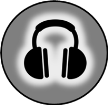 В сборнике отображены QR-коды, при наведении на знак              «Наушники», можно прослушать музыкальную композицию.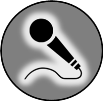 При наведении на знак            «Микрофон», можно прослушать мелодию песни без слов.Руководители проекта:Гурина Мария Андреевна – директор государственного учреждения образования «Каменская средняя школа Мозырского района»;Андриевская Екатерина Михайловна – учитель иностранных языков государственного учреждения образования «Каменская средняя школа Мозырского района».